ОАО «Мельница»Отдел заготовки зерна: 644082, Россия, Омск, ул. Сибирская 47Тел./факс: (3812) 55-14-72, (3812) 55-79-08, (3812) 55-12-46 (факс), +7-923-680-77-83Руководитель отдела – Котелевский Юрий Игоревич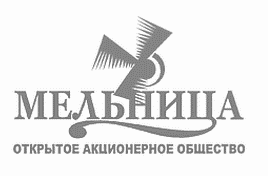 Прайс28.10.2020Цена за 3-4 класс указана за пшеницу с ЧП не ниже 250 сек.ЧП 225 сек - 200руб от цены,ЧП 200 сек - 400руб от цены,ЧП 175 сек - 700руб от цены*,ЧП 150 сек - 1200руб от цены*,ЧП 150 сек - 700руб от цены**,ЧП 90 сек - 1200руб от цены**,*Для пшеницы 3 класса.**Для пшеницы 4 класса.***5/15 проросших до 5%Единица измерения – рубли/тонна без НДС, (с НДС). * -цена за зачетный вес на базе франко-элеватора ОАО «Мельница», учитывается стоимость приемки и доведения закупленного зерна до базисного состояния. **- для сельхозтоваропроизводителей  оплата за хранение начисляется по истечению 60 дней с дня завоза на хранение.***- для зерна завезенного в период с ноября по март сушка рассчитывается по 105,00 руб/т.